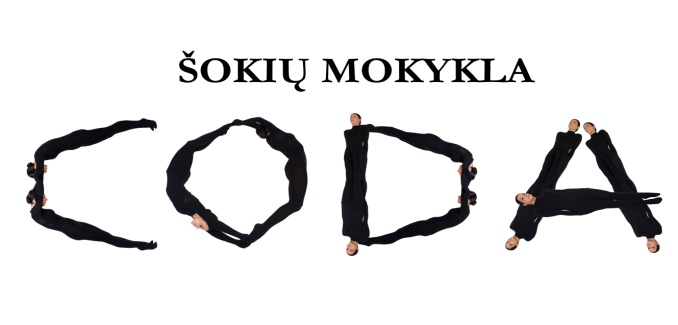 APPLICATION „CODA 2017“(separate form fore ach dance has to be filled out)(to be fiiled out in capital letters)NAME OF THE GROUP / NAME OF THE SOLOISTNAME OF THE TEACHERDANCE CATEGORY Tick the box if the dancer is using pointe shoesAGE GROUP NAME OF THE DANCE NAME OF THE AUTHORLENGTH OF THE DANCE (min., s)NUMBER OF THE DANCERS TELEPHONEEMAILTOTAL NUMBER OF THE PARTICIPANTS FROM THE GROUP (to follow total number of the diplomas and gifts. To be filled out only in one form)